
ՀԱՅԱՍՏԱՆԻ ՀԱՆՐԱՊԵՏՈՒԹՅԱՆ ԱՐԱՐԱՏԻ ՄԱՐԶԻ ԱՐՏԱՇԱՏ ՀԱՄԱՅՆՔ 
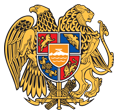 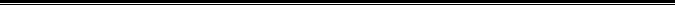 ԱՐՁԱՆԱԳՐՈՒԹՅՈՒՆ N 10
22 ԴԵԿՏԵՄԲԵՐԻ 2020թվական

ԱՎԱԳԱՆՈՒ ՀԵՐԹԱԿԱՆ ՆԻՍՏԻՀամայնքի ավագանու նիստին ներկա էին ավագանու 11 անդամներ:Բացակա էին` Արտակ Աշիկյանը, Գագիկ Մնացականյանը, Համլետ Շահնազարյանը, Արտյոմ ՍտեփանյանըՀամայնքի ղեկավարի հրավերով ավագանու նիստին մասնակցում էին`
Ալիկ Իսրայելյան, Աշոտ Ավետիսյան, Մերի Մելիքյան, Կարեն Պողոսյան, Արսեն Եփրեմյան, Անահիտ Խաչատրյան, Արարատ ԳոլեցյանՆիստը վարում էր  համայնքի ղեկավար` Կարեն ԲենիամինյանըՆիստը արձանագրում էր աշխատակազմի քարտուղար` Վարդան ՀակոբյանըԼսեցին
ՀԱՅԱՍՏԱՆԻ ՀԱՆՐԱՊԵՏՈՒԹՅԱՆ ԱՐԱՐԱՏԻ ՄԱՐԶԻ ԱՐՏԱՇԱՏ ՀԱՄԱՅՆՔԻ ԱՎԱԳԱՆՈՒ 2020 ԹՎԱԿԱՆԻ ՀՈՒՆՎԱՐԻ 20-Ի ԹԻՎ 3-Ն ՈՐՈՇՄԱՆ ՄԵՋ ՓՈՓՈԽՈՒԹՅՈԻՆՆԵՐ ԿԱՏԱՐԵԼՈՒ ՄԱՍԻՆ /Զեկ. ՄԵՐԻ ՄԵԼԻՔՅԱՆ/   Ղեկավարվելով ,,Տեղական ինքնակառավարման մասին,,  օրենքի 18-րդ հոդվածի 1-ին մասի 5-րդ կետով,   համայնքի ավագանին  ո ր ո շ ո ւ մ  է` Արտաշատ համայնքի ավագանու 2020 թվականի հունվարի 20-ի` ,,Արտաշատ համայնքի 2020 թվականի ճշտված բյուջեն հաստատելու մասին,,   թիվ 3-Ն որոշման մեջ   կատարել  հետևյալ  փոփոխությունները՝- 07.01.00 գործառնական դասակարգման /գույքահարկ կազմակերպություններից համայնքի վարչական տարածքում գտնվող շենքերի և շինությունների համար/ 900415151035 եկամտային գանձապետական հաշիվն ավելացնել 1181711 / մեկ միլիոն մեկ հարյուր ութսունմեկ հազար յոթ հարյուր տասնմեկ / դրամով. -24.50.00 գործառնական դասակարգման /վարչական իրավախախտումների համար տեղական ինքնակառավարման մարմինների / 900415151472 եկամտային գանձապետական հաշիվն ավելացնել 2000000/ երկու  միլիոն / դրամով.-46.01.00 գործառնական դասակարգման /վճարներ շինարարության տեսքը փոխելու համար / 900415151407 եկամտային գանձապետական հաշիվն ավելացնել 1127261 /մեկ  միլիոն մեկ հարյուր քսանյոթ  հազար երկու    հարյուր  վաթսունմեկ / դրամով. -46.19.00 գործառնական դասակարգման /վճարներ հողի գործառնական նշանակությունը փոխելու համար / 900415000283 եկամտային գանձապետական հաշիվն ավելացնել 308682 /երեք հարյուր ութ հազար վեց  հարյուր ութսուներկու  /դրամով.-29.50.00 գործառնական դասակարգման/ հողի օտարումից մուտքեր գանձապետական եկամտային հաշիվն ավելացնել 20000000/քսան միլիոն / դրամով.- 46.07.00 գործառնական դասակարգման /համայնքի ենթակայության նախադպրոցական ուսուցման հաստատությունների ծառայություններից օգտվելու վարձավճարներ /,,Արտաշատ քաղաքի թիվ 3 մանկապարտեզ,, ՀՈԱԿ-ի ծնողական վճարների 900415003145 եկամտային գանձապետական հաշիվը պակասեցնել 9000000 /ինը միլիոն / դրամով. -46.07.00 գործառնական դասակարգման /համայնքի ենթակայության նախադպրոցական ուսուցման հաստատությունների ծառայություններից օգտվելու վարձավճարներ /,,Արտաշատ քաղաքի թիվ 4 մանկապարտեզ,, ՀՈԱԿ-ի ծնողական վճարների 900415003152 եկամտային գանձապետական հաշիվը պակասեցնել 14000000 /տասնչորս  միլիոն / դրամով.- 46.07.00 գործառնական դասկարգման /համայնքի ենթակայության նախադպրոցական ուսուցման հաստատությունների ծառայություններից օգտվելու վարձավճարներ /,,Արտաշատ քաղաքի թիվ 5 մանկապարտեզ,, ՀՈԱԿ-ի ծնողական վճարների 900415003160 եկամտային գանձապետական հաշիվը պակասեցնել 18000000 /տասնութ միլիոն / դրամով.- 46.07.00 գործառնական դասկարգման /համայնքի ենթակայության նախադպրոցական ուսուցման հաստատությունների ծառայություններից օգտվելու վարձավճարներ /,,Արտաշատ քաղաքի թիվ 6 մանկապարտեզ,, ՀՈԱԿ-ի ծնողական վճարների 900415003178 եկամտային գանձապետական հաշիվը պակասեցնել 6500000 /վեց միլիոն հինգ հարյուր հազար/ դրամով.- 46.07.00 գործառնական դասկարգման /համայնքի ենթակայության նախադպրոցական ուսուցման հաստատությունների ծառայություններից օգտվելու վարձավճարներ /,,Արտաշատ քաղաքի թիվ 7 մանկապարտեզ,, ՀՈԱԿ-ի ծնողական վճարների 900415003186 եկամտային գանձապետական հաշիվը պակասեցնել 8500000 /ութ  միլիոն հինգ հարյուր հազար/ դրամով. -46.07.00 գործառնական դասկարգման /համայնքի ենթակայության նախադպրոցական ուսուցման հաստատությունների ծառայություններից օգտվելու վարձավճարներ /,,Արտաշատ քաղաքի թիվ 8 մանկապարտեզ ,, ՀՈԱԿ-ի ծնողական վճարների 900415003194 եկամտային գանձապետական հաշիվը պակասեցնել 12000000 /տասներկու  միլիոն / դրամով.- 46.08.00 գործառնական դասկարգման /համայնքի ենթակայության արտադպրոցական դաստիարակության  հաստատությունների ծառայություններից օգտվելու վարձավճարներ /,,Արտաշատ քաղաքի Մելիք Փաշաևի անվան երաժշտական դպրոց,,  ՀՈԱԿ-ի ծնողական վճարների 900415003202 եկամտային գանձապետական հաշիվը պակասեցնել  5000000/հինգ  միլիոն / դրամով.- 46.08.00 գործառնական դասկարգման /համայնքի ենթակայության արտադպրոցական դաստիարակության հաստատությունների ծառայություններից օգտվելու վարձավճարներ /,,Արտաշատ քաղաքի  գեղարվեստի դպրոց,, ՀՈԱԿ-ի ծնողական վճարների 900415003275 եկամտային գանձապետական հաշիվը պակասեցնել 2500000 /երկու  միլիոն հինգ  հարյուր հազար  / դրամով.-09.05.01.51 գործառնական դասկարգման /արտադպրոցական դաստիարակություն/ ,,Արտաշատ քաղաքի արտադպրոցական աշխատանքների կենտրոն,, ՀՈԱԿ-ի 4511 հոդվածը պակասեցնել 8000000/ ութ միլիոն /դրամով .-09.05.01.51 գործառնական դասակարգման /արտադպրոցական դաստիարակություն/ ,,Արտաշատ քաղաքի Ռ.Գոլեցյանի անվան ՕՀ ըմբշամարտի դպրոց,,  ՀՈԱԿ-ի 4511 հոդվածը պակասեցնել 2300000/ երկու միլիոն երեք հազար  /դրամով .-09.05.01.51 գործառնական դասակարգման /արտադպրոցական դաստիարակություն/,,Արտաշատ քաղաքի համալիր մարզադպրոց,,  ՀՈԱԿ-ի 4511 հոդվածը պակասեցնել 2000000/ երկու միլիոն  /դրամով .-09.05.01.51 գործառնական դասկարգման /արտադպրոցական դաստիարակություն/,,Արտաշատ քաղաքի Գեղարվեստի դպրոց,,  ՀՈԱԿ-ի 4511 հոդվածը պակասեցնել  700000/ յոթ հարյուր հազար / դրամով .-08.02.01.51 գործառնական դասակարգման / գրադարանային ծառայություններ /,,Արտաշատ քաղաքի Գրադարանային համակարգ,, ՀՈԱԿ-ի 4511 հոդվածը պակասեցնել 1500000 /մեկ  միլիոն հինգ հարյուր հազար  /դրամով .-09.01.01.51 գործառնական դասակարգման / նախադպրոցական ուսուցում / ,,Արտաշատ քաղաքի թիվ 3 մանկապարտեզ,, ՀՈԱԿ-ի 4511 հոդածը պակասեցնել 10986372 / տաս միլիոն ինը հարյուր ութսունվեց հազար երեք հարյուր յոթանասուներկու / դրամով.--09.01.01.51 գործառնական դասակարգման / նախադպրոցական ուսուցում / ,,Արտաշատ քաղաքի թիվ 4 մանկապարտեզ,, ՀՈԱԿ-ի 4511 հոդածը պակասեցնել 16455800 / տասնվեց   միլիոն  չորս հարյուր հիսունհինգ  հազար ութ հարյուր  / դրամով. -09.01.01.51 գործառնական դասակարգման / նախադպրոցական ուսուցում / ,,Արտաշատ քաղաքի թիվ 5 մանկապարտեզ,, ՀՈԱԿ-ի 4511 հոդածը պակասեցնել 18500000 / տասնութ  միլիոն հինգ  հարյուր   հազար  / դրամով. -09.01.01.51 գործառնական դասակարգման / նախադպրոցական ուսուցում / ,,Արտաշատ քաղաքի թիվ 6 մանկապարտեզ,, ՀՈԱԿ-ի 4511 հոդածը պակասեցնել 8430143 / ութ  միլիոն չորս  հարյուր երեսուն   հազար մեկ հարյուր քառասուներեք / դրամով. -09.01.01.51 գործառնական դասակարգման / նախադպրոցական ուսուցում / ,,Արտաշատ քաղաքի թիվ 7 մանկապարտեզ,, ՀՈԱԿ-ի 4511 հոդածը պակասեցնել 9868581 /ինը   միլիոն ութ   հարյուր վաթսունութ հազար հինգ  հարյուր ութսունմեկ  / դրամով.-09.01.01.51 գործառնական դասակարգման / նախադպրոցական ուսուցում / ,,Արտաշատ քաղաքի թիվ 8 մանկապարտեզ,, ՀՈԱԿ-ի 4511 հոդածը պակասեցնել 12500000 / տասներկու   միլիոն հինգ հարյուր հազար  / դրամով. -01.01.01.51 գործառնական դասակարգման / կառավարման մարմնի պահպանում/ 4213 հոդվածը պակասեցնել 200000/ երկու  հարյուր  հազար/ դրամով. -01.01.01.51 գործառնական դասակարգման / կառավարման մարմնի պահպանում/ 4221 հոդվածը պակասեցնել 100000/ մեկ հարյուր հազար/ դրամով. -01.01.01.51 գործառնական դասակարգման / կառավարման մարմնի պահպանում/ 4235 հոդվածը պակասեցնել 700000/ յոթ  հարյուր   հազար/ դրամով. -08.02.04.51 գործառնական դասակարգման / մշակութային միջոցառումների իրականացում/ 4216 հոդվածը պակասեցնել 500000/հինգ հարյուր հազար /դրամով.-08.02.04.51 գործառնական դասակարգման / մշակութային միջոցառումների իրականացում/ 4239 հոդվածը պակասեցնել 1000000/մեկ միլիոն  /դրամով.-08.02.04.51 գործառնական դասակարգման / մշակութային միջոցառումների իրականացում/ 4269 հոդվածը պակասեցնել 1655000/մեկ միլիոն վեց հարյուր հիսունհինգ հազար /դրամով.-06.06.01.54 գործառնական դասակարգման /բազմաբնակարան բնակելի շենքերի բարեկարգման այլ աշխատանքներ / 4251 հոդվածը պակասեցնել 1000000 /մեկ միլիոն դրամով.-06.06.01.52 գործառնական դասակարգման / բազմաբնակարան բնակելի շենքերի թեք տանիքների վերանորոգում/ 4251 հոդվածը պակասեցնել 1000000/մեկ միլիոն  /դրամով.- 11.01.02.51 գործառնական դասակարգման /վարչական բյուջեի պահուստային ֆոնդ/ 4891 հոդվածը պակասեցնել 91450 / իննսունմեկ հազար չորս հարյուր հիսուն  / դրամով.-01.01.01.51 գործառնական դասակարգման /կառավարման մարմնի պահպանում/ 4211 հոդվածը պակասեցնել 245000/երկու հարյուր քառասունհինգ /հազար դրամով.-01.01.01.51 գործառնական դասակարգման /կառավարման մարմնի պահպանում/ 5122 հոդվածը պակասեցնել 1000000 / մեկ միլիոն / դրամով.-05.01.01.51 գործառնական դասակարգման /աղբահանություն, սան մաքրում/ 5129 հոդվածը պակասեցնել 2000000 /երկու միլիոն/ դրամով.-01.03.01.51 գործառնական դասակարգման /քաղաքացիական կացության ակտերի գրանցում/ 4239 հոդվածը պակասեցնել 42650/ քառասուներկու հազար վեց հարյուր հիսուն/ դրամով.-01.03.01.51 գործառնական դասակարգման /քաղաքացիական կացության ակտերի գրանցում/ 4212 հոդվածը պակասեցնել 24371/ քսանչորս հազար երեք հարյուր յոթանասունմեկ/ դրամով.-01.03.01.51 գործառնական դասակարգման /քաղաքացիական կացության ակտերի գրանցում/ 4111 հոդվածն ավելացնել 67021 /վաթսունյոթ հազար քսանմեկ / դրամով.-06.04.01.52 գործառնական դասակարգման /ա/լ ցանցի շահագործում և պահպանում/ 4251 հոդվածը ավելացնել 600000/ վեց հարյուր հազար / դրամով.-01.01.01.51 գործառնական դասակարգման /կառավարման մարմնի պահպանում/ 4111 հոդվածն ավելացնել 10000000 /տաս միլիոն /դրամով .-01.01.01.51 գործառնական դասակարգման /կառավարման մարմնի պահպանում/ 4212 հոդվածն ավելացնել 250000 /երկու հարյուր հիսուն հազար/դրամով.-05.01.01.51 գործառնական դասակարգման/ աղբահանություն, սան մաքրում/ ,,Արտաշատ-Կոմունալ սպասարկում,, ՀՈԱԿ-ի 4511 հոդվածն ավելացնել 16000000/ տասնվեց միլիոն /դրամով.-04.05.01.51 գործառնական դասակարգման /ա/բ ծածկի վերանորոգում/ 5113 հոդվածն ավելացնել 23000000/քսաներեք միլիոն/դրամով.Լսեցին
ԱՐՏԱՇԱՏ ՀԱՄԱՅՆՔԻ 2021 ԹՎԱԿԱՆԻ ԲՅՈՒՋԵՆ ՀԱՍՏԱՏԵԼՈՒ ՄԱՍԻՆ /Զեկ. ՄԵՐԻ ՄԵԼԻՔՅԱՆ/      Ղեկավարվելով  ,,Տեղական ինքնակառավարման մասին,, Հայաստանի Հանրապետության օրենքի 18-րդ հոդվածի  1-ին մասի 5-րդ կետի դրույթներով.   համայնքի ավագանին   ո ր ո շ ո ւ մ    է`       Հաստատել  Արտաշատ համայնքի 2021 թվականի բյուջեն`                                                                                        2021 թվական                                                                     
                                                                        նախատեսվող  
                                                   ----------------------------------------------------                                           
                                                        
 -  Սեփական եկամուտների գծով          426238.0      հ.դ.    -  Դոտացիա                                             322702,6     հ.դ. - Այլ դոտացիա                                         120661.8     հ.դ.            
 -  Սուբվենցիա և այլ հատկ.                      5474.3      հ.դ.                                                                                                                        
                                                    --------------------------------------------------
      Ընդամենը եկամուտներ`                 875076.7    հ.դ.       Ընդամենը ծախսեր՝                         875076.7   հ.դ.
                       2. Հաստատել  Արտաշատ համայնքի 2021 թվականի բյուջեի եկամուտներն, ըստ գործառնական դասակարգման  /կցվում է եկամուտների	վերաբերյալ	թիվ 1հավելվածը/:
    3. Հաստատել Արտաշատ համայնքի 2021 թվականի բյուջեի  ծախսերը  ըստ գործառնական դասակարգման /կցվում են ծախսերի վերաբերյալ  թիվ 2 և թիվ 3 հավելվածները/:     Լսեցին
ԱՐՏԱՇԱՏ ՀԱՄԱՅՆՔԻ ՂԵԿԱՎԱՐԻ ՎԱՐՁԱՏՐՈՒԹՅԱՆ ՉԱՓԸ ՍԱՀՄԱՆԵԼՈՒ ՄԱՍԻՆ /Զեկ. ՄԵՐԻ ՄԵԼԻՔՅԱՆ/   Համաձայն,,Տեղական ինքնակառավարման մասին,, Հայաստանի Հանրապետության օրենքի 18-րդ հոդվածի 1-ին մասի 11-րդ կետի և 28-րդ հոդվածի 1-ին մասի 4-րդ կետի.   համայնքի ավագանին ո ր ո շ ո ւ մ   է`    1.Արտաշատ համայնքի ղեկավարի վարձատրության չափը սահմանել 350000 /երեք հարյուր հիսուն հազար/  դրամ:
    2. Սույն որոշումն ուժի մեջ է մտնում 2021 թվականի հունվարի 1-ից:Որոշումն ընդունված է. /կցվում է որոշում N 102-Ա/Լսեցին
ԱՐՏԱՇԱՏ ՀԱՄԱՅՆՔԻ ՍԵՓԱԿԱՆՈՒԹՅԱՆ 2020 ԹՎԱԿԱՆԻ ԳՈՒՅՔԱԳՐՄԱՆ ՓԱՍՏԱԹՂԹԵՐԸ ՀԱՍՏԱՏԵԼՈՒ ՄԱՍԻՆ /Զեկ. ՄԵՐԻ ՄԵԼԻՔՅԱՆ/    Ղեկավարվելով  ,,Տեղական ինքնակառավարման մասին,, Հայաստանի Հանրապետության օրենքի 18-րդ հոդվածի 1-ին մասի 32-րդ կետով. համայնքի ավագանին  ո ր ո շ ո ւ մ   է`    Հաստատել համայնքի սեփականության 2020 թվականի գույքագրման փաստաթղթերը` համաձայն  ձև Գ-3-ձև-Գ23/ /առդիր 129 թերթ/:Որոշումն ընդունված է. /կցվում է որոշում N 103-Ա/Լսեցին
ԱՐՏԱՇԱՏ ՀԱՄԱՅՆՔԻ 2021 ԹՎԱԿԱՆԻ ՏԱՐԵԿԱՆ ԱՇԽԱՏԱՆՔԱՅԻՆ ՊԼԱՆԸ ՀԱՍՏԱՏԵԼՈՒ ՄԱՍԻՆ /Զեկ. ԱԼԻԿ ԻՍՐԱՅԵԼՅԱՆ/    Հիմք ընդունելով Արտաշատ համայնքի  աշխատակազմի   կողմից արված առաջարկությունները Արտաշատ համայնքի 2021  թվականի տարեկան   աշխատանքային պլանը  հաստատելու մասին. համայնքի ավագանին ո ր ո շ նո ւ մ  է`    Հաստատել Արտաշատ համայնքի 2021 թվականի տարեկան աշխատանքային  պլանը /կցվում է 55 թերթ/:Որոշումն ընդունված է. /կցվում է որոշում N 104-Ա/Լսեցին
ԱՐՏԱՇԱՏ ՀԱՄԱՅՆՔԻ ՍԵՓԱԿԱՆՈՒԹՅՈՒՆԸ ՀԱՄԱՐՎՈՂ ՇԵՆՔԵՐԻ ԵՎ ՇԻՆՈՒԹՅՈՒՆՆԵՐԻ ԿԱՌԱՎԱՐՄԱՆ 2021 ԹՎԱԿԱՆԻ ԾՐԱԳԻՐԸ ՀԱՍՏԱՏԵԼՈՒ ՄԱՍԻՆ /Զեկ. ԱՐՍԵՆ ԵՓՐԵՄՅԱՆ/Ղեկավարվելով ,,Տեղական ինքնակառավարման մասին,, Հայաստանի Հանրապետության օրենքի 42-րդ հոդվածի 1-ին մասի 11-րդ կետով՝ համայնքի ավագանին որոշում է՝ Հաստատել Արտաշատ համայնքի սեփականությունը համարվող շենքերի և շինությունների կառավարման 2021 թվականի ծրագիրը /համաձայն հավելվածի /:Որոշումն ընդունված է. /կցվում է որոշում N 105-Ա/Լսեցին
ԱՐՏԱՇԱՏ ՀԱՄԱՅՆՔԻ ՄԱՆՈՒՇՅԱՆ ՓՈՂՈՑԻ ԹԻՎ 6 ՏԱՆ ԲՆԱԿԻՉ ՀՈՎԻԿ ՄԱՐԳԱՐՅԱՆԻՆ ՇԻՆՈՒԹՅԱՆ ԳՈՒՅՔԱՀԱՐԿԻ ԵՎ ՀՈՂԻ ՀԱՐԿԻ ԱՐՏՈՆՈՒԹՅՈՒՆ ՏԱԼՈՒ ՄԱՍԻՆ /Զեկ. ԱՆԱՀԻՏ ԽԱՉԱՏՐՅԱՆ/    Ղեկավարվելով "Գույքահարկի մասին" Հայաստանի Հանրապետության օրենքի 15-րդ հոդվածի 3-րդ մասով և "Հողի հարկի մասին"  Հայաստանի Հանրապետության օրենքի 10-րդ հոդվածով, հաշվի առնելով, որ Արտաշատ համայնքի բնակիչ Հովիկ Մարգարյանն ապրում է զինհաշմանդամ որդու՝ Անդրանիկ Մարգարյանի և նրա անչափահաս երկու երեխաների հետ սոցիալական ծանր պայմաններում, ընդառաջելով նրա խնդրանքին. համայնքի ավագանին որոշում է՝   Արտաշատ համայնքի Մանուշյան փողոցի թիվ 6 տան բնակիչ Հովիկ Մարգարյանին տալ շինության գույքահարկի արտոնություն 3500 (երեք հազար հինգ հարյուր) դրամի և հողի հարկի արտոնություն 27 000 (քսանյոթ հազար) դրամի չափով, ընդամենը 30 500 (երեսուն հազար հինգ հարյուր) դրամ:Որոշումն ընդունված է. /կցվում է որոշում N 106-Ա/Լսեցին
2020Թ ՍԵՊՏԵՄԲԵՐԻ 27-ԻՆ ԱՐՑԱԽՈՒՄ ՍԱՆՁԱԶԵՐԾՎԱԾ ՊԱՏԵՐԱԶՄՈՒՄ ԱՐՏԱՇԱՏ ՀԱՄԱՅՆՔԻ ԶՈՀՎԱԾ, ՎԻՐԱՎՈՐՈՒՄ ՍՏԱՑԱԾ, ԶԻՆԾԱՌԱՅՈՂՆԵՐԻ ԸՆՏԱՆԻՔՆԵՐԻՆ ԱՂԲԱՀԱՆՈՒԹՅԱՆ ՎՃԱՐԻ ԱՐՏՈՆՈՒԹՅՈՒՆ ՏԱԼՈՒ ՄԱՍԻՆ /Զեկ. ԱՆԱՀԻՏ ԽԱՉԱՏՐՅԱՆ/   Ղեկավարվելով "Աղբահանության և սանիտարական մաքրման մասին" Հայաստանի Հանրապետության օրենքի 6-րդ հոդվածի 3-րդ մասով և հաշվի առնելով Արտաշատ համայնքի զոհված և վիրավորում ստացած զինծառայողների անգնահատելի ներդրումը մեր երկրի խաղաղության  ապահովման գործում. համայնքի ավագանին որոշում է՝  2020 թվականի սեպտեմբերի 27-ին Արցախում սանձազերծված պատերազմում զոհված, վիրավորում ստացած զինծառայողների ընտանիքներին տալ աղբահանության վճարի արտոնություն:Որոշումն ընդունված է. /կցվում է որոշում N 107-Ա/Լսեցին
ԱՐՏԱՇԱՏ ՀԱՄԱՅՆՔԻ ԱՐԱԶԻ ՓՈՂՈՑԻ ԹԻՎ 45 ՇԵՆՔԻ ԹԻՎ 29 ԲՆԱԿԱՐԱՆԻ ԲՆԱԿԻՉ 1-ին ԽՄԲԻ ԶԻՆՀԱՇՄԱՆԴԱՄ ԱՐՏԱԿ ՆԻԿՈՂՈՍՅԱՆԻՆ ԱՄԵՆԱՄՍՅԱ ՍՈՑԻԱԼԱԿԱՆ ԱՋԱԿՑՈՒԹՅՈՒՆ ՆՇԱՆԱԿԵԼՈՒ ՄԱՍԻՆ /Զեկ. ԱՆԱՀԻՏ ԽԱՉԱՏՐՅԱՆ/  Համաձայն <Տեղական ինքնակառավարման մասին> օրենքի 10-րդ հոդվածի 11-րդ մասի և հաշվի առնելով Արտակ Նիկողոսյանի ընտանիքի սոցիալական ծանր վիճակը , ընդառաջելով  նրա խնդրանքին.  համայնքի ավագանին որոշում է՝.     1. Արտաշատ համայնքի Արազի փողոցի թիվ 45 շենքի թիվ 29 բնակարանի բնակիչ Արտակ Նիկողոսյանին (անձնագիր AM 0611997, տրված 24.01.12 թվական, 027) հատկացնել ամենամսյա սոցիալական աջակցություն 20 000 (քսան հազար) դրամի չափով:   2. Արտաշատ համայնքի 2021 թվականի բյուջեի 10.07.01.54 (սոցիալապես անապահով անձանց աջակցություն) գործառնական դասակարգման 4729 (այլ նպաստներ բյուջեից) հոդվածից ամենամսյա գումարը փոխանցել Կոնվերսբանկում Ա.Նիկողոսյանի անունով բացված հետևյալ հաշվեհամարին 19300471579600:     3. Փոխանցումը կատարել մինչև 2021 թվականի դեկտեմբերի 31-ը:Որոշումն ընդունված է. /կցվում է որոշում N 108-Ա/Լսեցին
ԱՐՏԱՇԱՏ ՀԱՄԱՅՆՔԻ ՀԱՄԱՅՆՔԱՅԻՆ ՍԵՓԱԿԱՆՈՒԹՅՈՒՆ ՀԱՆԴԻՍԱՑՈՂ ԲՆԱԿԱՎԱՅՐԵՐԻ ՀՈՂԱՄԱՍԵՐԻ ԿԱՌԱՎԱՐՄԱՆ 2021 ԹՎԱԿԱՆԻ ԾՐԱԳԻՐԸ ՀԱՍՏԱՏԵԼՈՒ ՄԱՍԻՆ /Զեկ. ԿԱՐԵՆ ՊՈՂՈՍՅԱՆ/Ղեկավարվելով ,,Տեղական ինքնակառավարման մասին,, Հայաստանի Հանրապետության օրենքի 43-րդ հոդվածի 1-ին մասի 2-րդ կետով. համայնքի ավագանին   ո ր ո շ ու մ  է՝Հաստատել Արտաշատ համայնքի համայնքային սեփականություն հանդիսացող բնակավայրերի հողամասերի կառավարման 2021 թվականի ծրագիրը /համաձայն հավելվածի/: Որոշումն ընդունված է. /կցվում է որոշում N 109-Ա/Լսեցին
ԱՐՏԱՇԱՏ ՀԱՄԱՅՆՔԻ ՀԱՄԱՅՆՔԱՅԻՆ ՍԵՓԱԿԱՆՈՒԹՅՈՒՆ ՀԱՆԴԻՍԱՑՈՂ ԳՅՈՒՂԱՏՆՏԵՍԱԿԱՆ ՆՇԱՆԱԿՈՒԹՅԱՆ ՀՈՂԱՄԱՍԵՐԻ ԿԱՌԱՎԱՐՄԱՆ 2021 ԹՎԱԿԱՆԻ ԾՐԱԳԻՐԸ ՀԱՍՏԱՏԵԼՈՒ ՄԱՍԻՆ /Զեկ. ԿԱՐԵՆ ՊՈՂՈՍՅԱՆ/Ղեկավարվելով ,,Տեղական ինքնակառավարման մասին,, Հայաստանի Հանրապետության օրենքի 43-րդ հոդվածի 1-ին մասի 2-րդ կետով. համայնքի ավագանին   ո ր ո շ ու մ  է՝Հաստատել Արտաշատ համայնքի համայնքային սեփականություն հանդիսացող գյուղատնտեսական նշանակության հողամասերի կառավարման 2021 թվականի ծրագիրը /համաձայն հավելվածի/: Որոշումն ընդունված է. /կցվում է որոշում N 110-Ա/Լսեցին
ԱՐՏԱՇԱՏԻ ՀԱՄԱՅՆՔԱՊԵՏԱՐԱՆԻ ՀԱՄԱՅՆՔԱՅԻՆ ՈՉ ԱՌԵՎՏՐԱՅԻՆ ԿԱԶՄԱԿԵՐՊՈՒԹՅՈՒՆՆԵՐԻ ԿԱՌՈՒՑՎԱԾՔԸ, ԱՇԽԱՏՈՂՆԵՐԻ ՔԱՆԱԿԸ, ՀԱՍՏԻՔԱՑՈՒՑԱԿԸ ԵՎ ՊԱՇՏՈՆԱՅԻՆ ԴՐՈՒՅՔԱՉԱՓԵՐԸ ՀԱՍՏԱՏԵԼՈՒ ՄԱՍԻՆ /Զեկ. ԱՐԱՐԱՏ ԳՈԼԵՑՅԱՆ/  Ղեկավարվելով ,,Տեղական ինքնակառավարման մասին,, Հայաստանի Հանրապետության օրենքի 18-րդ հոդվածի 1-ին մասի 28-րդ կետով՝ համայնքի ավագանին ո ր ո շ ու մ  է՝1. Հաստատել Արտաշատի համայնքապետարանի համայնքային որ առևտրային կազմակերպությունների կառուցվածքը, աշխատողների քանակը, հաստիքացուցակը և պաշտոնային դրույքաչափերը՝ համաձայն թիվ,թիվ 1,2,3,4,5,6,7,8,9,10,11,12,13,14,15,16 հավելվածների:
2. Արտաշատի համայնքապետարանի համայնքային ոչ առևտրային կազմակերպություններում մինչև 1974 թվականի հունվարի 1-ը ծնված աշխատակիցների համար նվազագույն աշխատավարձը սահմանել 89610 /ութսունինը հազար վեց հարյուր տաս/ դրամ, իսկ 1974 թվականի հունվարի 1-ին և դրանից հետո ծնված աշխատակիցների համար՝ 92617 /իննսուներկու հազար վեց հարյուր տասնյոթ/ դրամ:
3. ՈՒժը կորցրած ճանաչել Արտաշատ համայնքի ավագանու 2019 թվականի դեկտեմբերի 25-ի թիվ 55-Ա որոշումը:
4. Սույն որոշումՆ ուժի մեջ է մտնում 2021 թվականի հունվարի 1-ից:   Որոշումն ընդունված է. /կցվում է որոշում N 111-Ա/Լսեցին
ՀԱՄԱՅՆՔԱՅԻՆ ԵՆԹԱԿԱՅՈՒԹՅԱՆ ՆԱԽԱԴՊՐՈՑԱԿԱՆ ԿԱԶՄԱԿԵՐՊՈՒԹՅՈՒՆՆԵՐԻ ԾԱՌԱՅՈՒԹՅՈՒՆՆԵՐԻՑ ՕԳՏՎՈՂ՝ ԱՐՑԱԽԻ ՀԱՆՐԱՊԵՏՈՒԹՅՈՒՆԻՑ ՀԱՅԱՍՏԱՆԻ ՀԱՆՐԱՊԵՏՈՒԹՅՈՒՆ ՏԵՂԱՓՈԽՎԱԾ ՔԱՂԱՔԱՑԻՆԵՐԻ ՀԱՄԱՐ, ՀԱՄԱՅՆՔԻ ԿՈՂՄԻՑ ՄԱՏՈՒՑՎՈՂ ԾԱՌԱՅՈՒԹՅՈՒՆՆԵՐԻ ԴԻՄԱՑ 2021 ԹՎԱԿԱՆԻ ՀԱՄԱՐ ՓՈԽՀԱՏՈՒՑՄԱՆ ՎՃԱՐԻ ԱՐՏՈՆՈՒԹՅՈՒՆ ՍԱՀՄԱՆԵԼՈՒ ՄԱՍԻՆ /Զեկ. ԱՐԱՐԱՏ ԳՈԼԵՑՅԱՆ/ Հաշվի առնելով 2020 թվականի սեպտեմբերի 27-ին Ադրբեջանական Հանրապետության սանձազերծած ռազմական գործողությունների պատճառով Արցախի Հանրապետությունից Հայաստանի Հանրապետություն տեղափոխված, Արտաշատ համայնքում փաստացի բնակվող քաղաքացիների կարգավիճակը և ղեկավարվելով ,,Տեղական տուրքերի և վճարներ մասին,, Հայաստանի Հանրապետության օրենքի 16-րդ հոդվածի 1-ին և 3-րդ մասերով՝ համայնքի ավագանին ո ր ո շ ու մ է՝Համայնքային ենթակայության նախադպրոցական կազմակերպությունների ծառայություններից օգտվողների համար համայնքի կողմից մատուցվող ծառայությունների դիմաց զրոյական դրույքաչափի կիրառմամբ արտոնություն սահմանել՝   1) 2020 թվականի սեպտեմբերի 27-ին սկսված պատերազմական գործողությունների ընթացքում և /կամ/ դրանց հետևանքով Արցախի Հանրապետությունից Հայաստանի Հանրապետություն տեղափոխված, Արտաշատ համայնքում փաստացի բնակություն հաստատած ընտանիքների երեխաների համար։2․ Իրավունք վերապահել համայնքի ղեկավարին համայնքի կողմից մատուցվող ծառայությունների դիմաց փոխհատուցման վճարի համար կիրառել նշված արտոնությունը՝ համայնքի ավագանու կողմից սահմանված կարգին, պայմաններին և չափորոշիչներին համապատասխան։3․ Սույն որոշումն ուժի մեջ է մտնում 2021 թվականի հունվարի 1-ից։Որոշումն ընդունված է. /կցվում է որոշում N 112-Ա/Լսեցին
,,ԱՐՏԱՇԱՏ ՔԱՂԱՔԻ ԵՐԱԺՇՏԱԿԱՆ ԴՊՐՈՑ,, ՀԱՄԱՅՆՔԱՅԻՆ ՈՉ ԱՌԵՎՏՐԱՅԻՆ ԿԱԶՄԱԿԵՐՊՈՒԹՅԱՆ ԾԱՌԱՅՈՒԹՅՈՒՆՆԵՐԻՑ ՕԳՏՎՈՂ՝ ԱՐՑԱԽԻ ՀԱՆՐԱՊԵՏՈՒԹՅՈՒՆԻՑ ՀԱՅԱՍՏԱՆԻ ՀԱՆՐԱՊԵՏՈՒԹՅՈՒՆ ՏԵՂԱՓՈԽՎԱԾ ՔԱՂԱՔԱՑԻՆԵՐԻ ՀԱՄԱՐ, ՀԱՄԱՅՆՔԻ ԿՈՂՄԻՑ ՄԱՏՈՒՑՎՈՂ ԾԱՌԱՅՈՒԹՅՈՒՆՆԵՐԻ ԴԻՄԱՑ 2021 ԹՎԱԿԱՆԻ ՀԱՄԱՐ ՓՈԽՀԱՏՈՒՑՄԱՆ ՎՃԱՐԻ ԱՐՏՈՆՈՒԹՅՈՒՆ ՍԱՀՄԱՆԵԼՈՒ ՄԱՍԻՆ /Զեկ. ԱՐԱՐԱՏ ԳՈԼԵՑՅԱՆ/  Հաշվի առնելով 2020 թվականի սեպտեմբերի 27-ին Ադրբեջանական Հանրապետության սանձազերծած ռազմական գործողությունների պատճառով Արցախի Հանրապետությունից Հայաստանի Հանրապետություն տեղափոխված, Արտաշատ համայնքում փաստացի բնակվող քաղաքացիների կարգավիճակը և ղեկավարվելով ,,Տեղական տուրքերի և վճարների մասին,, Հայաստանի Հանրապետության օրենքի 16-րդ հոդվածի 1-ին և 3-րդ մասերով՝ համայնքի ավագանին ո ր ո շ ու մ է՝,,Արտաշատ քաղաքի երաժշտական դպրոց,, համայնքային ոչ առևտրային կազմակերպության ծառայություններից օգտվողների համար համայնքի կողմից մատուցվող ծառայությունների դիմաց զրոյական դրույքաչափի կիրառմամբ սահմանել արտոնություն՝  1) 2020 թվականի սեպտեմբերի 27-ին սկսված պատերազմական գործողությունների ընթացքում և /կամ/ դրանց հետևանքով Արցախի Հանրապետությունից Հայաստանի Հանրապետություն տեղափոխված, Արտաշատ համայնքում փաստացի բնակություն հաստատած ընտանիքների երեխաների համար։2․ Իրավունք վերապահել համայնքի ղեկավարին համայնքի կողմից մատուցվող ծառայությունների դիմաց փոխհատուցման վճարի համար կիրառել նշված արտոնությունը՝ համայնքի ավագանու կողմից սահմանված կարգին, պայմաններին և չափորոշիչներին համապատասխան։3․ Սույն որոշումն ուժի մեջ է մտնում 2021 թվականի հունվարի 1-ից։Որոշումն ընդունված է. /կցվում է որոշում N 113-Ա/Լսեցին
ՀԱՅԱՍՏԱՆԻ ՀԱՆՐԱՊԵՏՈՒԹՅԱՆ ԱՐԱՐԱՏԻ ՄԱՐԶԻ ԱՐՏԱՇԱՏ ՀԱՄԱՅՆՔԻ ԱՎԱԳԱՆՈՒ 2020 ԹՎԱԿԱՆԻ ՀՈՒՆՎԱՐԻ 20-Ի ԹԻՎ 3-Ն ՈՐՈՇՄԱՆ ՄԵՋ ՓՈՓՈԽՈՒԹՅՈԻՆՆԵՐ ԿԱՏԱՐԵԼՈՒ ՄԱՍԻՆ /Զեկ. ՄԵՐԻ ՄԵԼԻՔՅԱՆ/   Ղեկավարվելով ,,Տեղական ինքնակառավարման մասին,,  օրենքի 18-րդ հոդվածի 1-ին մասի 5-րդ կետով,   համայնքի ավագանին  ո ր ո շ ո ւ մ  է` Արտաշատ համայնքի ավագանու 2020 թվականի հունվարի 20-ի` ,,Արտաշատ համայնքի 2020 թվականի ճշտված բյուջեն հաստատելու մասին,,   թիվ 3-Ն որոշման մեջ   կատարել  հետևյալ  փոփոխությունները՝- 01.06.01.52 գործառնական դասակարգման /գույքի նկատմամբ իրավունքների գրանցում/4241 հոդվածը պակասեցնել 300000/երեք հարյուր հազար դրամով. -01.01.01.51 գործառնական դասակարգման /կառավարման մարմնի պահպանում/4213 հոդվածը պակասեցնել 287000/երկու  հարյուր ութսունյոթ հազար /դրամով.-10.07.01.54  գործառնական դասակարգման /սոցիալապես անապահով անձանց աջակցություն/4267 հոդվածը պակասեցնել 800000/ութ հարյուր հազար/ դրամով -08.02.04.51 գործառնական դասակարգման / մշակութային միջոցառումների իրականացում/ 4269 հոդվածը պակասեցնել 113000/մեկ հարյուր տասներեք հազար/դրամով.-08.02.04.51գործառնական դասակարգման/ մշակութային միջոցառումներիիրականացում/ 4727 հոդվածը ավելացնել 1500000/մեկ միլիոն հինգ հարյուր հազար /դրամով.Որոշումն ընդունված է. /կցվում է որոշում N 114-Ն/
ՀԱՄԱՅՆՔԻ ՂԵԿԱՎԱՐ

ԿԱՐԵՆ ԲԵՆԻԱՄԻՆՅԱՆ________________Նիստն արձանագրեց`  Վարդան Հակոբյանը _________________________________Կողմ-11Դեմ-0Ձեռնպահ-0Կողմ-11Դեմ-0Ձեռնպահ-0Կողմ-11Դեմ-0Ձեռնպահ-0Կողմ-11Դեմ-0Ձեռնպահ-0Կողմ-11Դեմ-0Ձեռնպահ-0Կողմ-11Դեմ-0Ձեռնպահ-0Կողմ-11Դեմ-0Ձեռնպահ-0Կողմ-11Դեմ-0Ձեռնպահ-0Կողմ-11Դեմ-0Ձեռնպահ-0Կողմ-11Դեմ-0Ձեռնպահ-0Կողմ-10Դեմ-1Ձեռնպահ-0Կողմ-10Դեմ-1Ձեռնպահ-0Կողմ-11Դեմ-0Ձեռնպահ-0 Ավագանու անդամներՍՈՒՐԵՆ ԱՍԱՏՐՅԱՆՀԵՐՄՈՆ ԱՎԵՏԻՍՅԱՆԱՐԹՈՒՐ ԳԱԼՍՏՅԱՆԱԼԲԵՐՏ ԴԵՐՄՈՅԱՆՎԱՐԴԱՆ ԽԱՉԱՏՐՅԱՆԳԱՐԻԿ ՀԱՄԲԱՐՁՈՒՄՅԱՆՀՈՎԻԿ ՀՈՎԱԿԻՄՅԱՆԱՐՄԵՆ ՄԱՐԳԱՐՅԱՆՀԱՐՈՒԹՅՈՒՆ ՄՆԱՑԱԿԱՆՅԱՆԴԱՎԻԹ ՄՈՒՐԱԴՅԱՆԳԱՐԻԿ ՍԱՀԱԿՅԱՆ